                В МКОУ «Уллугатагская  СОШ» проведен шахматный турнир среди учащихся 5-11 классов, посвященный Дню защитника Отечества. Мероприятие  было организовано  и проведено  учителем физической культуры  Алиевым С.Г.           Первое место среди классов занял 9класс (Агарзаев А. Алиева А.)           Второе место- 6 класс (Садыкова А. Цмиханов С.)          Третье место – 11 класс (Саругланов К. Керимов М.)          В личном зачете   среди мальчиков первые три места заняли Агарзаев А., Саругланов К., Керимов М.       Среди девочек – Алиева А.,Садыкова А., Шихгасанова Т.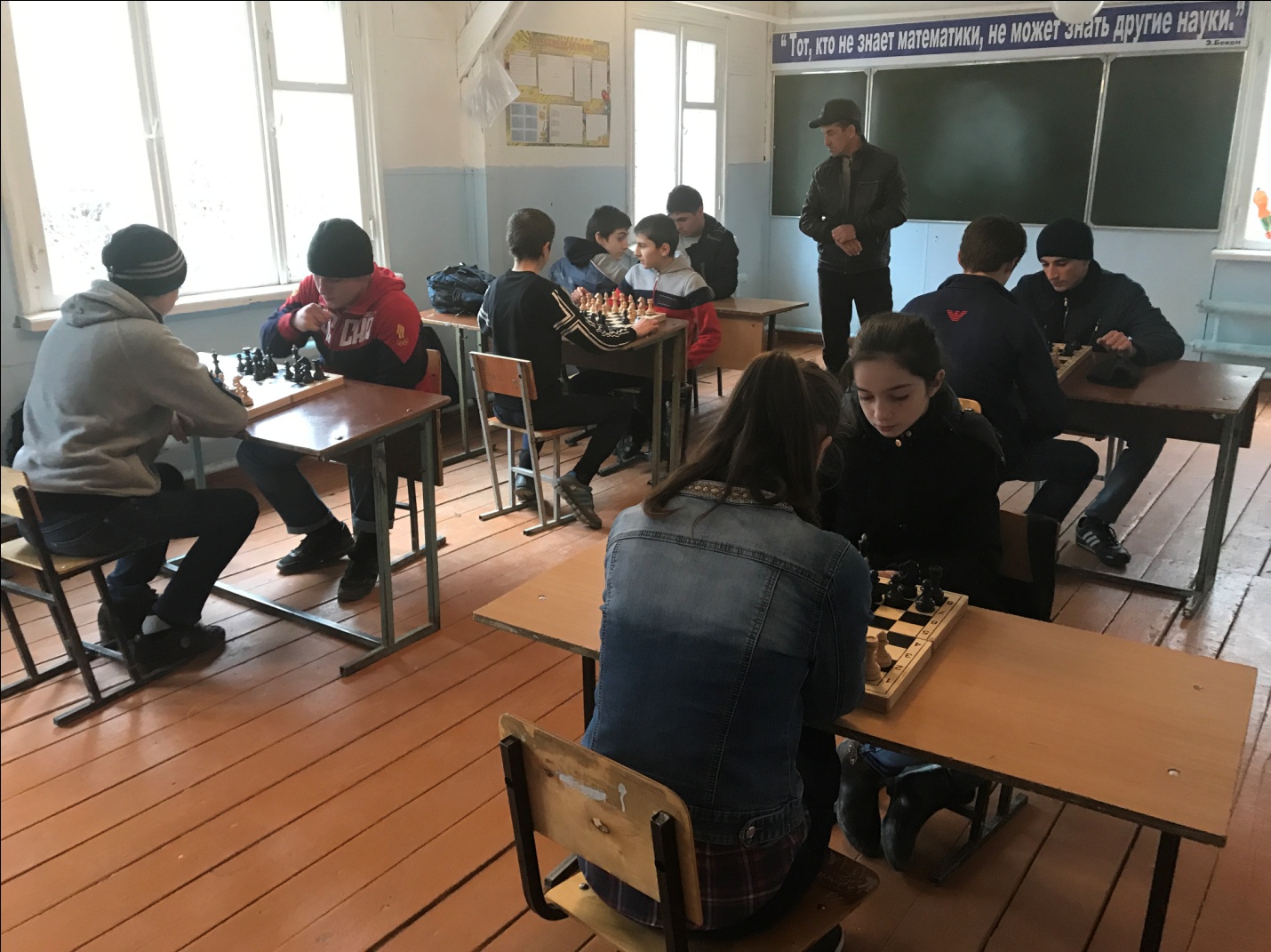 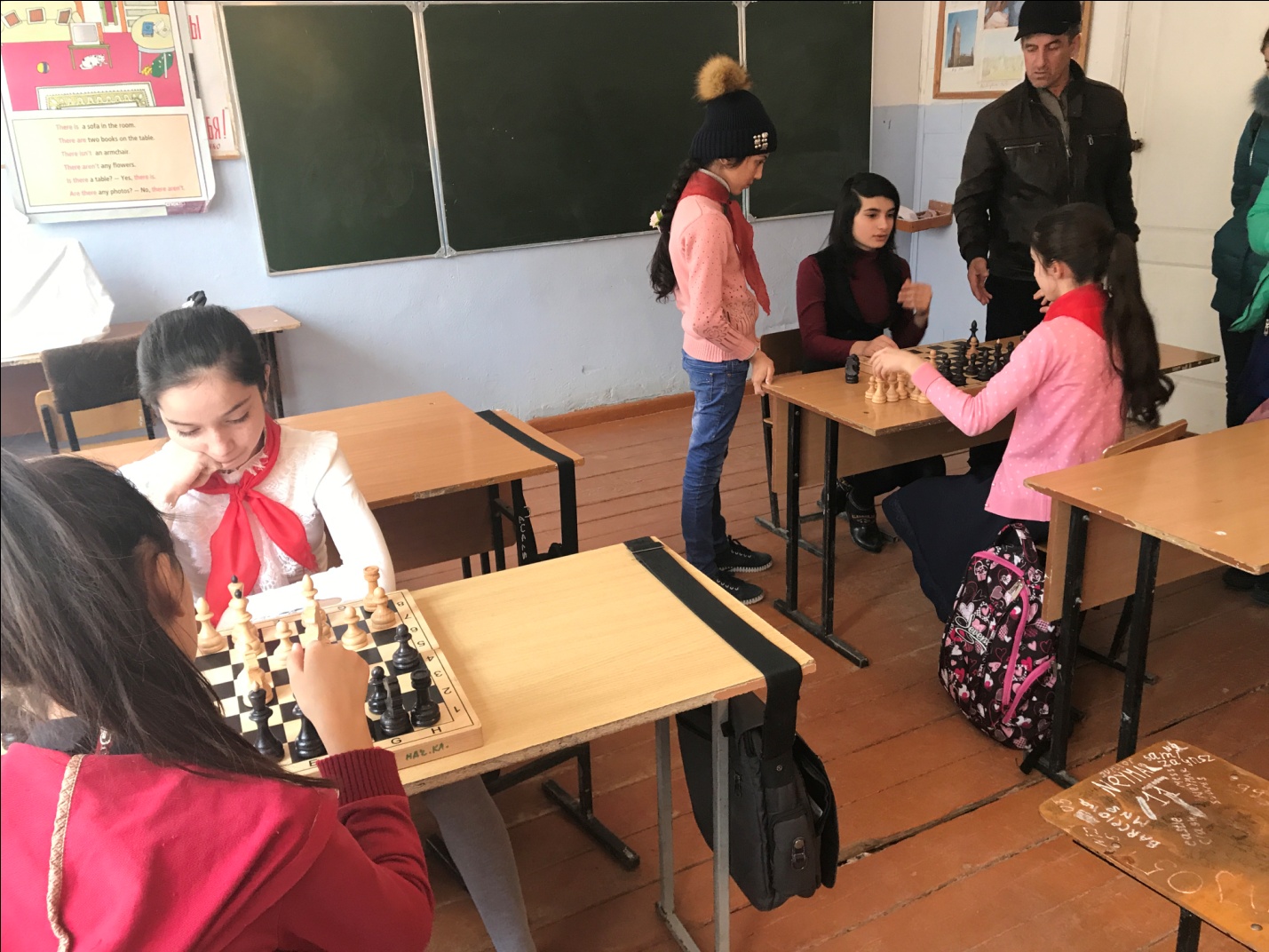 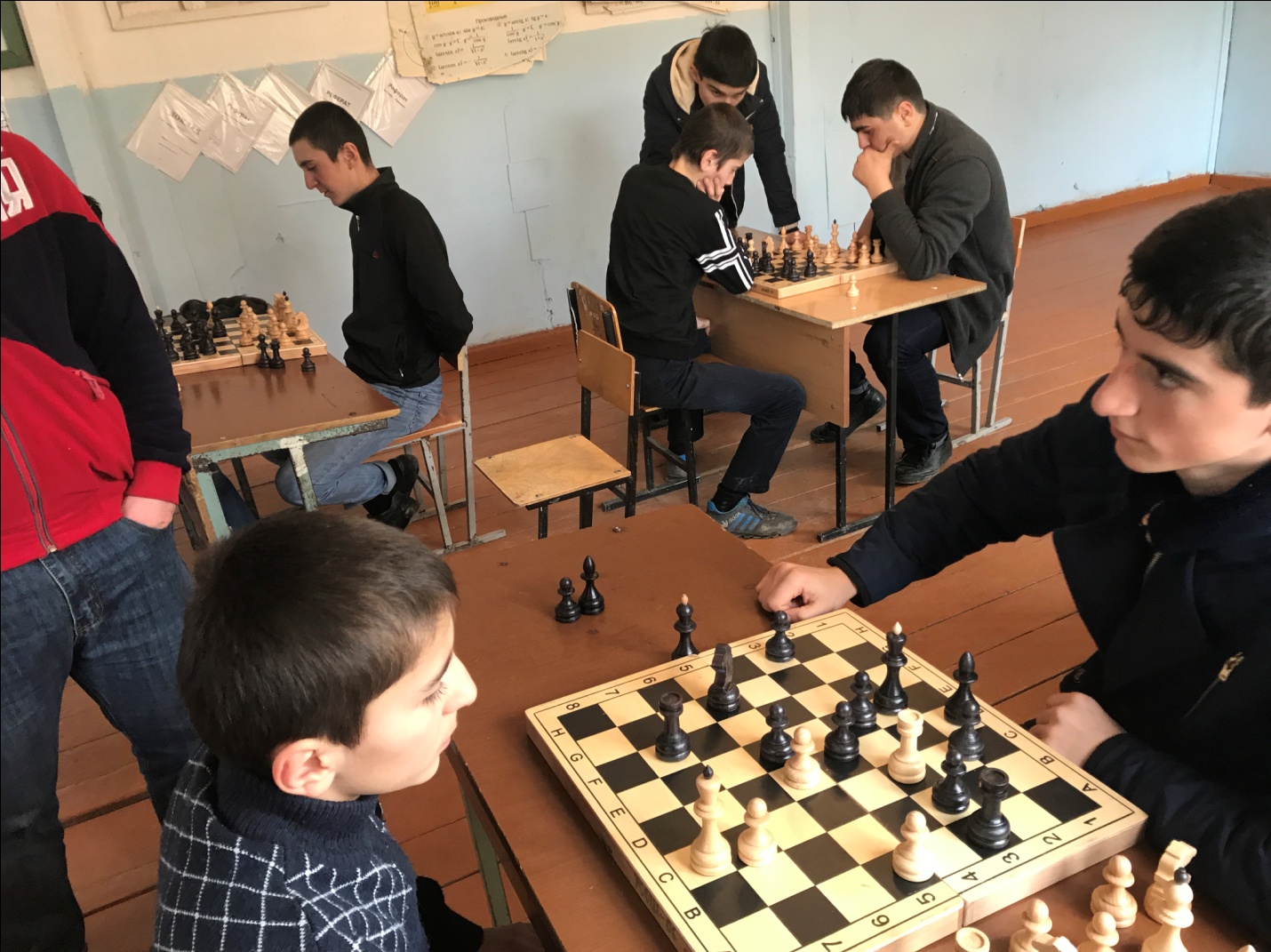 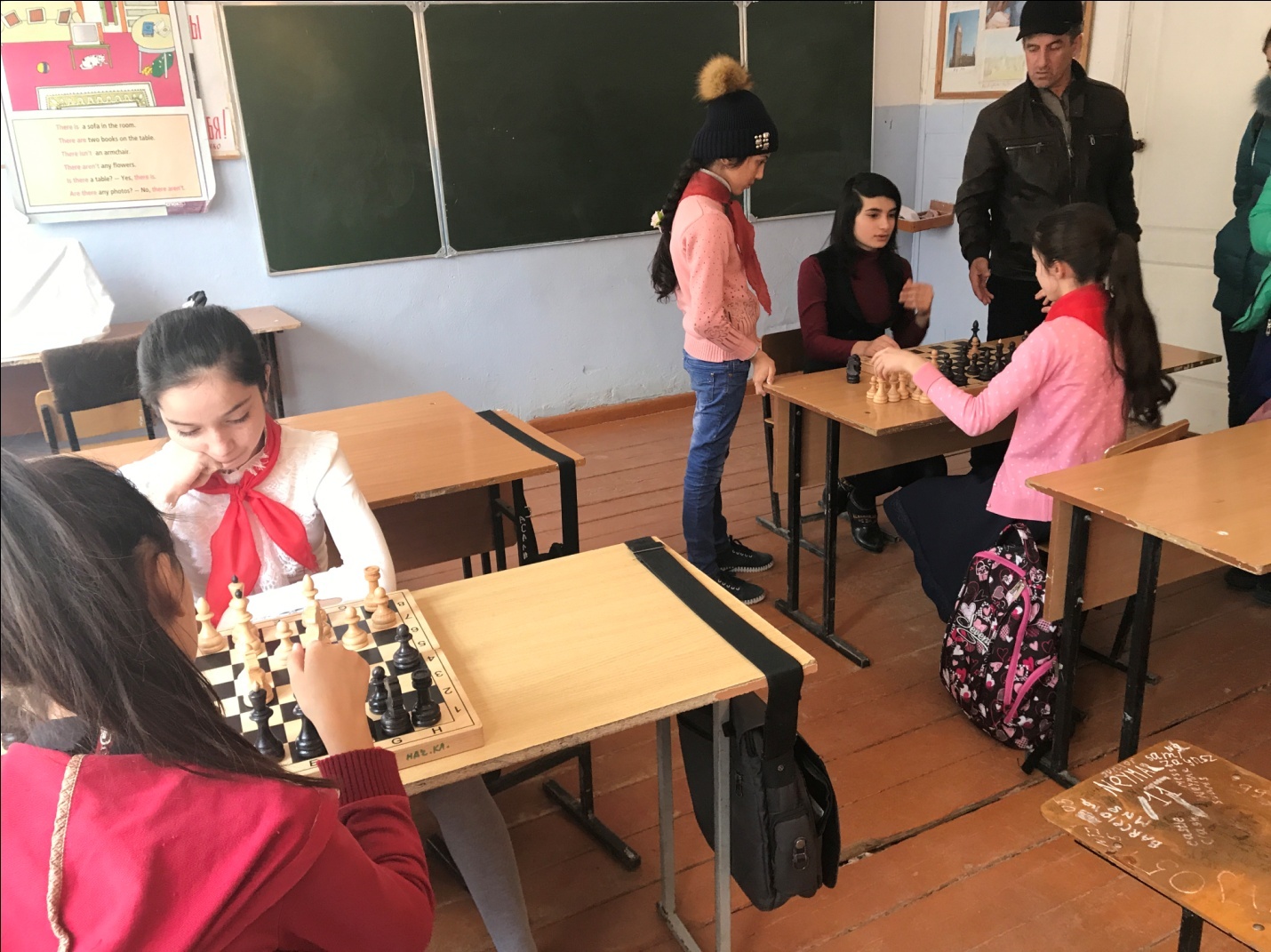 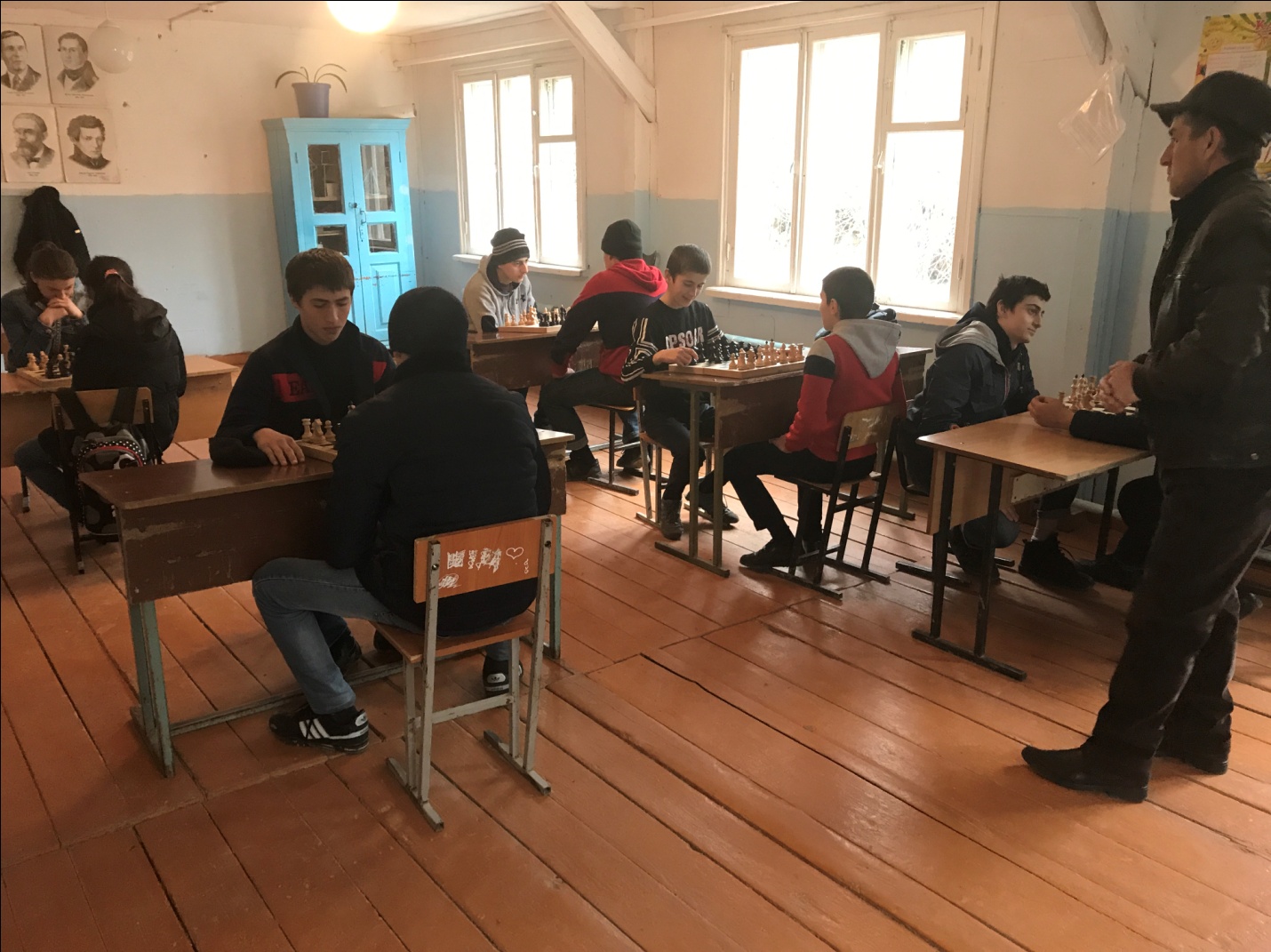 